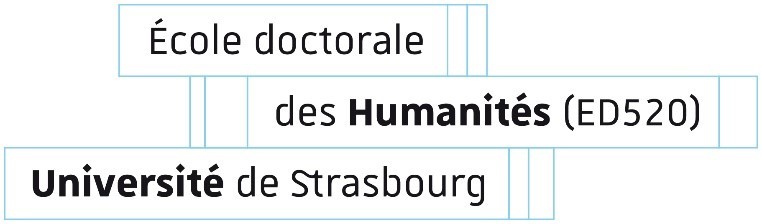 EAT – État d’avancement de la ThèseNom : 								 Prénom Mention/Spécialité de Doctorat :Titre de la thèse : Date de 1ère inscription en doctorat :			 Unité de recherche :Nom du Directeur/Directrice de thèse (et co-dir.) :Courriel : Pour les formations : joindre le relevé AMETHIS avec les formations suivies et validées. Un tableau d’équivalence est disponible sur le site. http://ed.humanites.unistra.fr/formations/ Merci d’avance de bien vouloir compléter le tableau suivant de manière claire, synthétique et précise. Bilan généralPoints satisfaisantsObstacles rencontrésSolutions envisagéesOrganisation du travail et gestion du tempsProgression du travail de recherche et du parcours doctoral (thèse et formations)Valorisation de la recherche(séminaires, colloques, publications, expositions, performances, etc.)Perspectives professionnelles